Supplementary Figure S1 Bayesian independent samples t test with gender as an independent variable and with scores on the Learning subscale as a dependent measure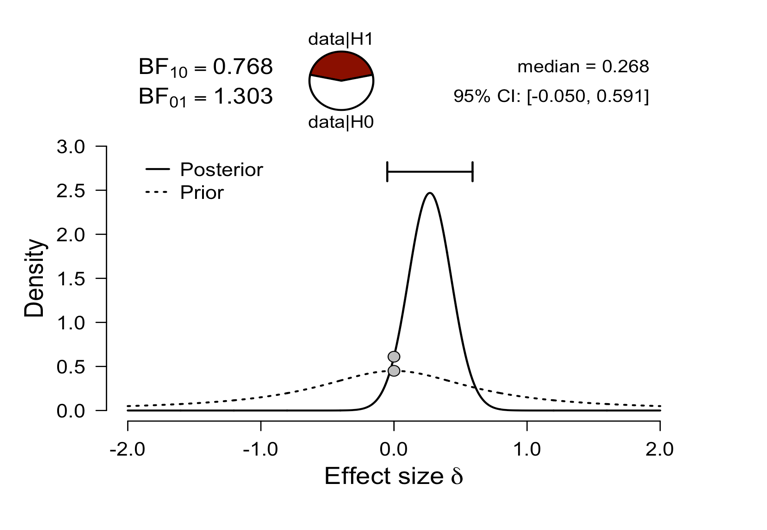 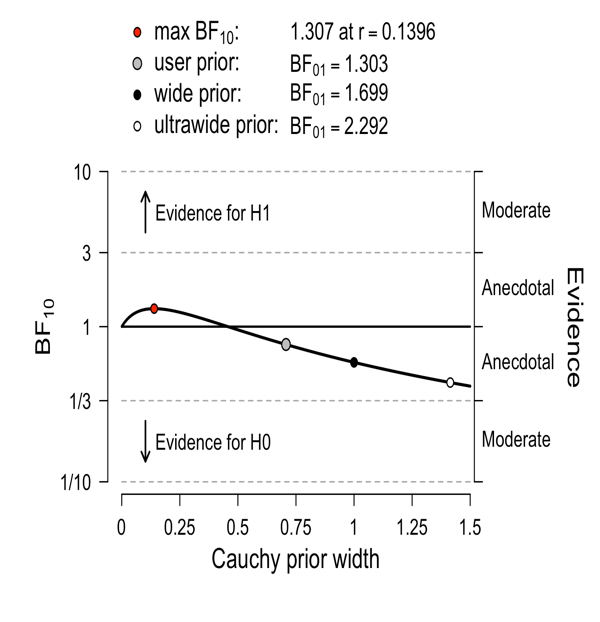 Supplementary Figure S2 Bayesian independent samples t test with gender as an independent variable and scores on the Evaluation subscale as a dependent measure 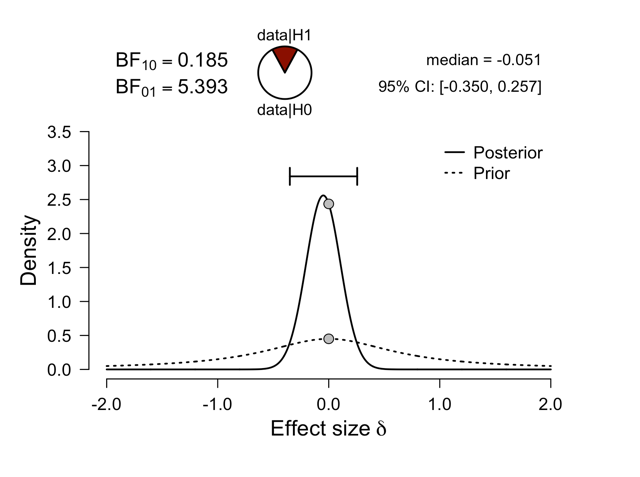 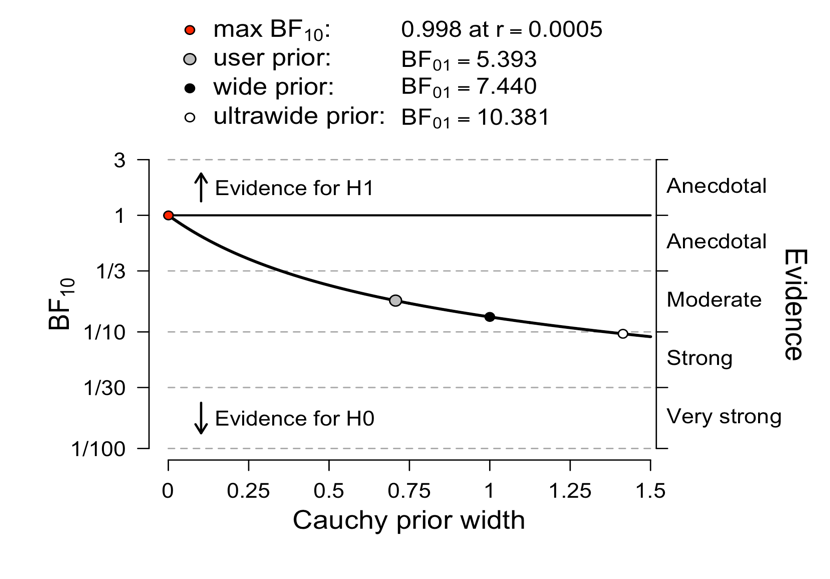 